                                                                                                   Утверждаю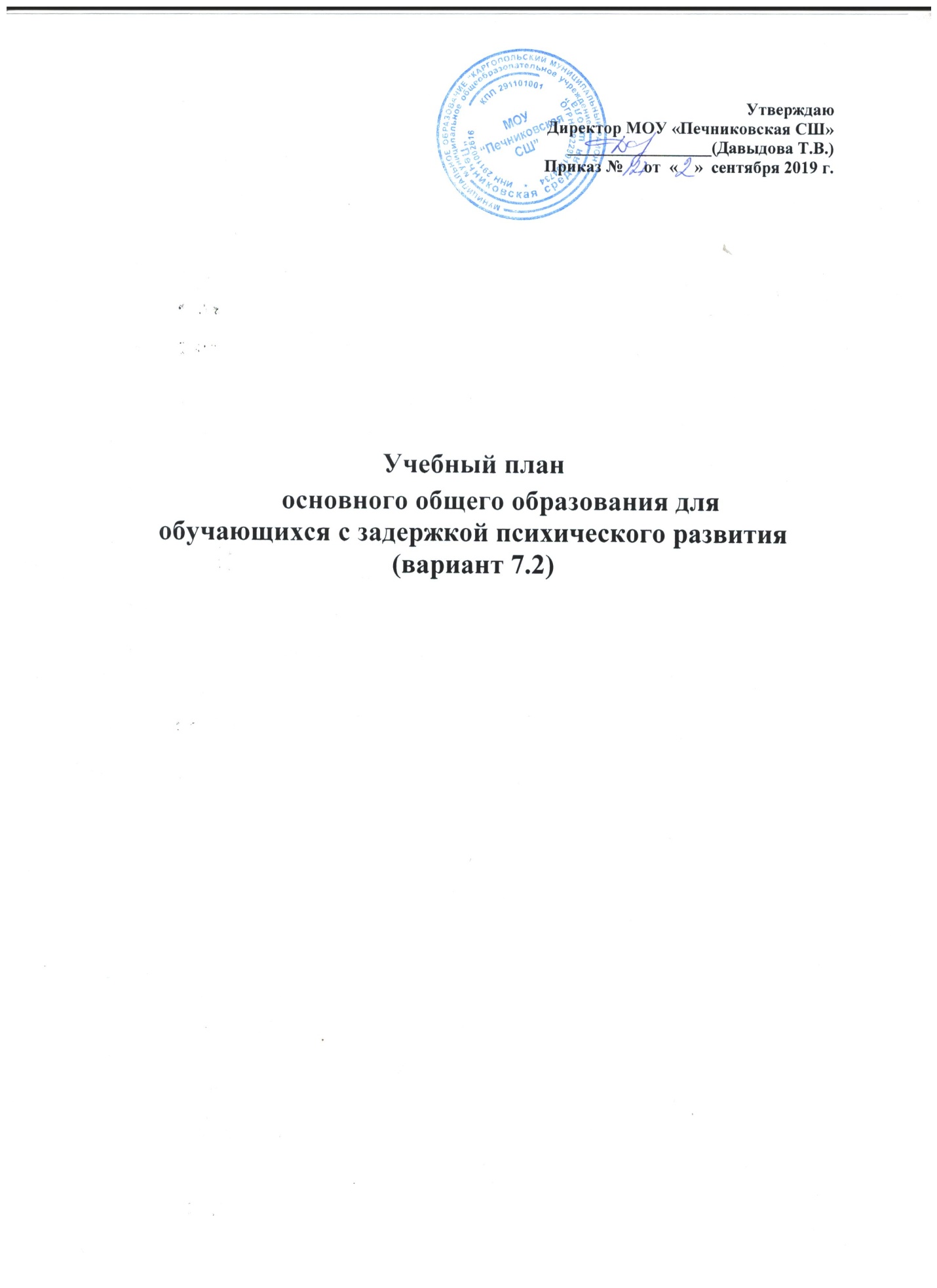                          Директор МОУ «Печниковская СШ»	   _________________(Давыдова Т.В.)Приказ №     от  «    »  сентября 2019 г.Учебный план	основного общего образования дляобучающихся с задержкой психического развития(вариант 7.2) Пояснительная записка к учебному плану для 5-9 класса МОУ «Печниковская средняя школа» на 2019-2020 учебный годУчебный план является одним из организационных механизмов реализации Основной образовательной программы основного общего образования МОУ «Печниковская СШ»Учебный план для 5-9-х классов, реализующих ФГОС ООО, разработан на основе:- «Закон об образовании в РФ» от 29 декабря 2012 г. N 273-ФЗ;- СанПин 2.4.2.2821 -10 «Санитарно-эпидемиологические требования к условиям иорганизации обучения в общеобразовательных учреждениях» (утверждены постановлением Главного государственного санитарного врача Российской Федерации от 29 декабря 2010 г. No189, зарегистрированы в Минюсте России 3 марта 2011 г);- Федерального государственного образовательного стандарта основного общегообразования (утвержден приказом Минобрнауки России N 1897 от 17.12.2010г.,зарегистрирован в Минюсте России 01.02.2011г. рег. N 19644.);- Приказ Министерства образования и науки Российской Федерации от 31.12.2015 г. № 1576 «О внесении изменений в федеральный государственный образовательный стандарт основного общего образования, утверждённый приказом Министерства образования и науки Российской Федерации от 17 декабря 2010 г. № 1897» - «Порядок организации и осуществления образовательной деятельности по основным образовательным программам – образовательным программам начального общего, основного общего и среднего общего образования», утвержденный приказом Министерства образования и науки Российской Федерации от 30 августа 2013 г., № 1015. - Приказ Министерства образования и науки Российской Федерации от 17.07.2015 № 734 «О внесении изменений в Порядок организации и осуществления образовательной деятельности по основным образовательным программам – образовательным программам начального общего, основного общего и среднего общего образования», утвержденный приказом Министерства образования и науки Российской Федерации от 30 августа 2013 г., № 1015»- Письмо Минобрнауки России от 25.05.2015 г. № 08-761 «Об изучении предметных областей: «Основы религиозных культур и светской этики» и «Основы духовно-нравственной культуры народов России» - Письмо Департамента государственной политики в сфере общего образования Минобрнауки России от 25 мая 2015 года № 08-761 «Об изучении предметных областей: «основы религиозной культуры и светской этики» и «Основы духовно-нравственной культуры народов России».- ФГОС ООО п.18.3.1 об обязательном изучении 2-го иностранного языка- Письмо Минобрнауки России от 17.05.2018 №-1214 обязательном изучении 2 го иностранного языка-Приказ Минобрнауки России от   об обязательном изучении предметной области "Родной язык и родная литература".- Письма министерства образования, науки и культуры Архангельской области от 22.09.2010. №209-03/3360 «Об обязательном введении  3-го урока физической культуры в школе»-Основной образовательной программы основного общего образования МОУ «Печниковская средняя общеобразовательная школа»;- Устава МОУ «Печниковская средняя школа».Учебный план основного общего образования обеспечивает преподавание и изучение русского языка как государственного языка РФ и как родного в соответствии с положением «О языке образования» и с учетом мнения обучающихся, их родителей (законных представителей).Обучение  ведется на родном (русском) языке. Учебный план для 5-9-х классов:- рассчитан на 34 учебные недели в год;- реализует Федеральный государственный образовательный стандарт в 5-9 классах;- обеспечивает единство образовательного пространства Российской Федерации;- обеспечивает обучающимся условия становления и формирования личности, ихсклонностей, интересов и способности к социальному самоопределению;- гарантирует овладение обучающимися необходимым минимумом знаний, умений, навыков, которые позволят обучающимся получить образование следующего уровня.Обязательная учебная нагрузка обучающихся 5 класса при пятидневной рабочей неделесоставляет 29 часов в неделю (1015 часов в год). Учебная нагрузка обучающихся 6 класса при пятидневной рабочей неделе составляет 30 часов в неделю (1020 часов в год). Учебная нагрузка обучающихся 7 класса при пятидневной рабочей неделе составляет 31 час в неделю (1054 часа в год). Учебная нагрузка обучающихся 8 класса при пятидневной рабочей неделе составляет 32 час в неделю (1088 часа в год). Учебная нагрузка обучающихся 9 класса при пятидневной рабочей неделе составляет 33 час в неделю (1122 часа в год). Продолжительность каникул в течение учебного года составляет не менее 30 календарных дней, летом — не менее 8 недель.Учебный план для 5-9-х классов состоит из двух взаимосвязанных частей: Обязательной части и части, формируемой участниками образовательных отношений.Обязательная часть плана рассчитана на полную реализацию федеральногокомпонента государственного стандарта общего образования, что обеспечивает единствообразовательного пространства Российской Федерации и гарантирует выпускникам школы овладение необходимым минимумом знаний, умений и навыков. В 5 классе она составляет —27 часов в неделю (918 часа в год )  В 6 классе- 28 часов в неделю (952 часа в год).В 7 классе 30 часов в неделю (1020 часов в год ).В 8 классе 30 часа в неделю).Обязательная часть плана представлена предметными областями: “«Родной язык и родная литература»”, «Иностранные языки», “Математика и информатика”, “Общественно-научные предметы”, “Естественнонаучные предметы”, “Искусство”,“Технология”, “Физическая культура и Основы безопасности жизнедеятельности”, а также соответствующим набором учебных предметов.Предметная область «Русский язык и литература представлена следующими предметами: русский язык и литература. Изучение русского языка и литературы в 5-9 классах строится с учётом направленности на формирование языковой, коммуникативной, лингвистической компетенции обучающихся.Предметная область «Родной язык и родная литература» представлена следующими предметами: родной язык (русский), родная литература (русская) . Общее число часов на изучение соответствует Примерному учебному плану основного общего образования.Предметная область «Иностранные языки» представлена предметам:   иностранный язык (английский) и иностранный язык (немецкий) . Общее число часов на изучение иностранного языка (английского и немецкого) соответствует Примерному учебному плану основного общего образования и рекомендованному.Предметная область “Математика и информатика” в 5-6 классах представлена предметом “Математика”, в 7,8 и 9 классах предметами «Алгебра» – по 3 часа в неделю (по 102 часа в год) и предметом «Геометрия»- по 2 часа в неделю (по 68 часов в год). Количество часов по математике (5,6 классы), алгебре и геометрии (7,8,9 классы) соответствует Примерному учебному плану основного общего образования.Предметная область «Общественно-научные предметы» представлена предметами история: в 5 классе Всеобщая история, в 6-9 классах история России и Всеобщая история и география. Количество часов по данным предметам соответствует рекомендованному.Предметная область “Естественнонаучные предметы” в учебном плане 5-6 -хклассов составляет предмет «Биология». В 7,8,9 классах - предметы «Физика» и «Биология». Количество часов по этим предметам соответствует рекомендованному. Предметная область “Искусство” включает предметы: музыка, изобразительное искусство.Предметная область “Технология” реализуется учебным предметом технология исоответствует общему подходу, реализуемому учебным планом.Предметная область: “Общественно-научные предметы” и используется на введение 1 часа по учебному предмету обществознание в 6-9 классах.- Предметная область «Основы духовно-нравственной культуры народов России»   представлена предметом «Основы духовно-нравственной культуры народов России» в 5 и 6 классе по 1 часу в неделю.Предметная область “Физическая культура и Основы безопасности жизнедеятельности ” представлена предметом «Физкультура» в 5-9 классах и предметом ОБЖ в 7-9 классах.  По учебному предмету физическая культура  выделен дополнительно 1 час в связи с Письмом министерства образования, науки и культуры Архангельской области от 22.09.2010. №209-03/3360 «Об обязательном введении  3-го урока физической культуры в школе»Часть учебного плана, формируемая участниками образовательных отношений, предусматривает возможность введения учебных курсов, обеспечивающих потребности и интересы обучающихся: - Предметом «Черчение» -1 ч  в 8, 9 классах-  курсом «Подготовка к написанию сочинения-рассуждения на ОГЭ»- 0,5 ч в 9 кл-  курсом  «Технология работы с контрольно- измерительными материалами по математике»- 0,5 ч в 9 клПромежуточная аттестация проводится в соответствии с «Положением о формах, периодичности и порядке текущего контроля успеваемости и промежуточной аттестации обучающихся». Формы промежуточной аттестации обучающихся 5-9-ых классов представлены в таблице: Учебный  план основного общего образования	 для 5-9 классов	План внеурочной деятельности ООО.Формы промежуточной аттестацииПериоды освоения ООП ОООПериоды освоения ООП ОООПериоды освоения ООП ОООПериоды освоения ООП ОООПериоды освоения ООП ОООПериоды освоения ООП ОООФормы промежуточной аттестации5 класс6 класс7 класс8 класс9 класс9 класс                        Русский язык                        Русский язык                        Русский язык                        Русский язык                        Русский языкКонтрольный диктант с грамматическим заданием+  Контрольная  работа+++++Экзамен+                        Литература                        Литература                        Литература                        Литература                        ЛитератураКонтрольный тест++Контрольная  работа+++                            Математика (алгебра)                            Математика (алгебра)                            Математика (алгебра)                            Математика (алгебра)                            Математика (алгебра)Контрольная работа++++++ГеометрияГеометрияГеометрияГеометрияГеометрияГеометрияГеометрияКонтрольная работа++++ИнформатикаИнформатикаИнформатикаИнформатикаИнформатикаИнформатикаИнформатикаКонтрольный тест++++История РоссииИстория РоссииИстория РоссииИстория РоссииИстория РоссииИстория РоссииИстория РоссииКонтрольный тест+++Контрольная  работа++Всеобщая историяВсеобщая историяВсеобщая историяВсеобщая историяВсеобщая историяВсеобщая историяВсеобщая историяКонтрольный тест+++Контрольная работа+++                          Обществознание                           Обществознание                           Обществознание                           Обществознание                           Обществознание Контрольная работа++++Контрольный  тест+ФизикаФизикаФизикаФизикаФизикаФизикаФизикаКонтрольная работа++++ХимияХимияХимияХимияХимияХимияХимияКонтрольный тест+Контрольная работа++БиологияБиологияБиологияБиологияБиологияБиологияБиологияКонтрольный тест++++++ОБЖОБЖОБЖОБЖОБЖОБЖОБЖКонтрольный тест++++ГеографияГеографияГеографияГеографияГеографияГеографияГеографияКонтрольная работа++++++ОДНКНРОДНКНРОДНКНРОДНКНРОДНКНРОДНКНРОДНКНРКонтрольная работа++ЧерчениеЧерчениеЧерчениеЧерчениеЧерчениеЧерчениеЧерчениеКонтрольный тест+++                      Технология                      Технология                      Технология                      Технология                      ТехнологияКонтрольный тест+ (м/д)+ (м/д)+(м)+(м)Защита проекта+(д)                               Иностранный язык (английский)                               Иностранный язык (английский)                               Иностранный язык (английский)                               Иностранный язык (английский)                               Иностранный язык (английский)  Контрольная  работа++++++         Иностранный язык (немецкий)         Иностранный язык (немецкий)         Иностранный язык (немецкий)         Иностранный язык (немецкий)         Иностранный язык (немецкий)         Иностранный язык (немецкий)         Иностранный язык (немецкий)Контрольная  работа++++                     Музыка                     Музыка                     Музыка                     Музыка                     МузыкаКонтрольный тест++++                              Изобразительное искусство                              Изобразительное искусство                              Изобразительное искусство                              Изобразительное искусство                              Изобразительное искусствоКонтрольный тест+++                             Родной язык(русский )                             Родной язык(русский )                             Родной язык(русский )                             Родной язык(русский )                             Родной язык(русский )                             Родной язык(русский )Эссе+                            Родная литература(русская)                            Родная литература(русская)                            Родная литература(русская)                            Родная литература(русская)                            Родная литература(русская)                            Родная литература(русская)Контрольная  работа+                                                                                  Физическая культура                                                                                  Физическая культура                                                                                  Физическая культура                                                                                  Физическая культура                                                                                  Физическая культура                                                                                  Физическая культура                                                                                  Физическая культураКонтрольный тест++++++Элективный курс «Подготовка к написанию сочинения-рассуждения на ОГЭ»Элективный курс «Подготовка к написанию сочинения-рассуждения на ОГЭ»Элективный курс «Подготовка к написанию сочинения-рассуждения на ОГЭ»Элективный курс «Подготовка к написанию сочинения-рассуждения на ОГЭ»Элективный курс «Подготовка к написанию сочинения-рассуждения на ОГЭ»Элективный курс «Подготовка к написанию сочинения-рассуждения на ОГЭ»Элективный курс «Подготовка к написанию сочинения-рассуждения на ОГЭ»Сочинение +Элективный курс «Технология работы с контрольно- измерительными материалами по математике»Элективный курс «Технология работы с контрольно- измерительными материалами по математике»Элективный курс «Технология работы с контрольно- измерительными материалами по математике»Элективный курс «Технология работы с контрольно- измерительными материалами по математике»Элективный курс «Технология работы с контрольно- измерительными материалами по математике»Элективный курс «Технология работы с контрольно- измерительными материалами по математике»Элективный курс «Технология работы с контрольно- измерительными материалами по математике»Контрольная работа+Предметные областиУчебныепредметыКлассыКоличество часов в неделюКоличество часов в неделюКоличество часов в неделюКоличество часов в неделюКоличество часов в неделюКоличество часов в неделюКоличество часов в неделюПредметные областиУчебныепредметыКлассыVVVIVIIVIIIIXВсегоОбязательная частьОбязательная частьОбязательная частьОбязательная частьОбязательная частьОбязательная частьОбязательная частьОбязательная частьОбязательная частьРусский язык и литератураРусский языкРусский язык5/1706/2044/2043/1023/10221/680Русский язык и литератураЛитература Литература 33221/171/17«Родной язык и родная литература»Родной язык (русский)Родной язык (русский)3/1023/1022/682/683/10213/476«Родной язык и родная литература»«Родная литература (русская)»«Родная литература (русская)»1/171/17Иностранные языкиИностранный язык (английский)Иностранный язык (английский)3/1023/1023/1023/1023/10215/510Иностранные языкиВторой иностранный язык (немецкий)Второй иностранный язык (немецкий)1/341/341/343/102Математика и информатикаМатематикаМатематика5/1705/17010/340Математика и информатикаАлгебраАлгебра3/1023/1023/1029/306Математика и информатикаГеометрияГеометрия2/682/682/686/204Математика и информатикаИнформатикаИнформатика1/341/341/343/102Общественно-научные предметыИстория РоссииИстория России1/401/401/441/424/166Общественно-научные предметыВсеобщая историяВсеобщая история2/681/281/281/241/266/174Общественно-научные предметыОбществознаниеОбществознание1/341/341/341/344/136Общественно-научные предметыГеографияГеография1/341/342/682/682/688/272Основы духовно-нравственной культуры народов РоссииОсновы духовно-нравственной культуры народов РоссииОсновы духовно-нравственной культуры народов России1/341/342/68Естественно-научные предметыФизикаФизика2/682/682/686/204Естественно-научные предметыХимияХимия2/682/684/136Естественно-научные предметыБиологияБиология1/341/342/682/682/688/272ИскусствоМузыкаМузыка1/341/341/341/344/136ИскусствоИзобразительное искусствоИзобразительное искусство1/341/341/343/102ТехнологияТехнологияТехнология2/682/681/341/346/204Физическая культура и Основы безопасности жизнедеятельностиОБЖОБЖ1/341/341/343/102Физическая культура и Основы безопасности жизнедеятельностиФизическая культураФизическая культура3/1023/1022/682/682/6812/408ИтогоИтогоИтого27/91828/95230/102030/102030/1020145/4930Часть, формируемая участниками образовательных отношенийЧасть, формируемая участниками образовательных отношенийЧасть, формируемая участниками образовательных отношений2/682/681/342/683/10210/340Курс: ЧерчениеКурс: ЧерчениеКурс: Черчение1/341/342/68 Курс: Подготовка к написанию сочинения-рассуждения на ОГЭ Курс: Подготовка к написанию сочинения-рассуждения на ОГЭ Курс: Подготовка к написанию сочинения-рассуждения на ОГЭ0,5/170,5/17  Курс: Технология работы с контрольно- измерительными материалами по математике  Курс: Технология работы с контрольно- измерительными материалами по математике  Курс: Технология работы с контрольно- измерительными материалами по математике0,5/170,5/17Коррекционный курс «Ритмика».Коррекционный курс «Ритмика».Коррекционный курс «Ритмика».111Коррекционный курс «Коррекционно-развивающие занятия» (Логопедические и психокоррекционные занятия).Коррекционный курс «Коррекционно-развивающие занятия» (Логопедические и психокоррекционные занятия).Коррекционный курс «Коррекционно-развивающие занятия» (Логопедические и психокоррекционные занятия).111ИтогоИтогоИтого3/1023/1021/342/682/689/374Максимально допустимая недельная нагрузкаМаксимально допустимая недельная нагрузкаМаксимально допустимая недельная нагрузка3031313233157Всего часовВсего часовВсего часов10201054105410881122 157/5338Состав , направления внеурочной деятельностиСтруктура направленийФорма организации внеурочной деятельностиОбъем внеурочной деятельностиДуховно -нравственноеКлуб «Надежда»Клуб5-9   класс-10 чСоциальноеМир профессийКружок8-9 классы -15 чПатриотКлуб5-9ОбщеинтеллектуальноеРобототехникаКружок5-6 классы-34 ч«Геометрия для всех»Кружок9 класс -17 чСферы общества в жизни человекаКружок9 классы- 14 чГеография вокруг насКружок9 классы- 10 чСпортивно -оздоровительноеОФПКружок5-6 классы-34 чОбщекультурноеАкварелькаКружок5-6-34 ч